جامعة المنارةكلية: الصيدلةاسم المقرر: الكيمياء التحليلية 1رقم الجلسة (7)عنوان الجلسةتحديد تركيز محلول كبريتات الحديدي باستخدام مقياس برمنغنات البوتاسيوممعايرات الاكسدة والإرجاع Oxidation -Reduction Titration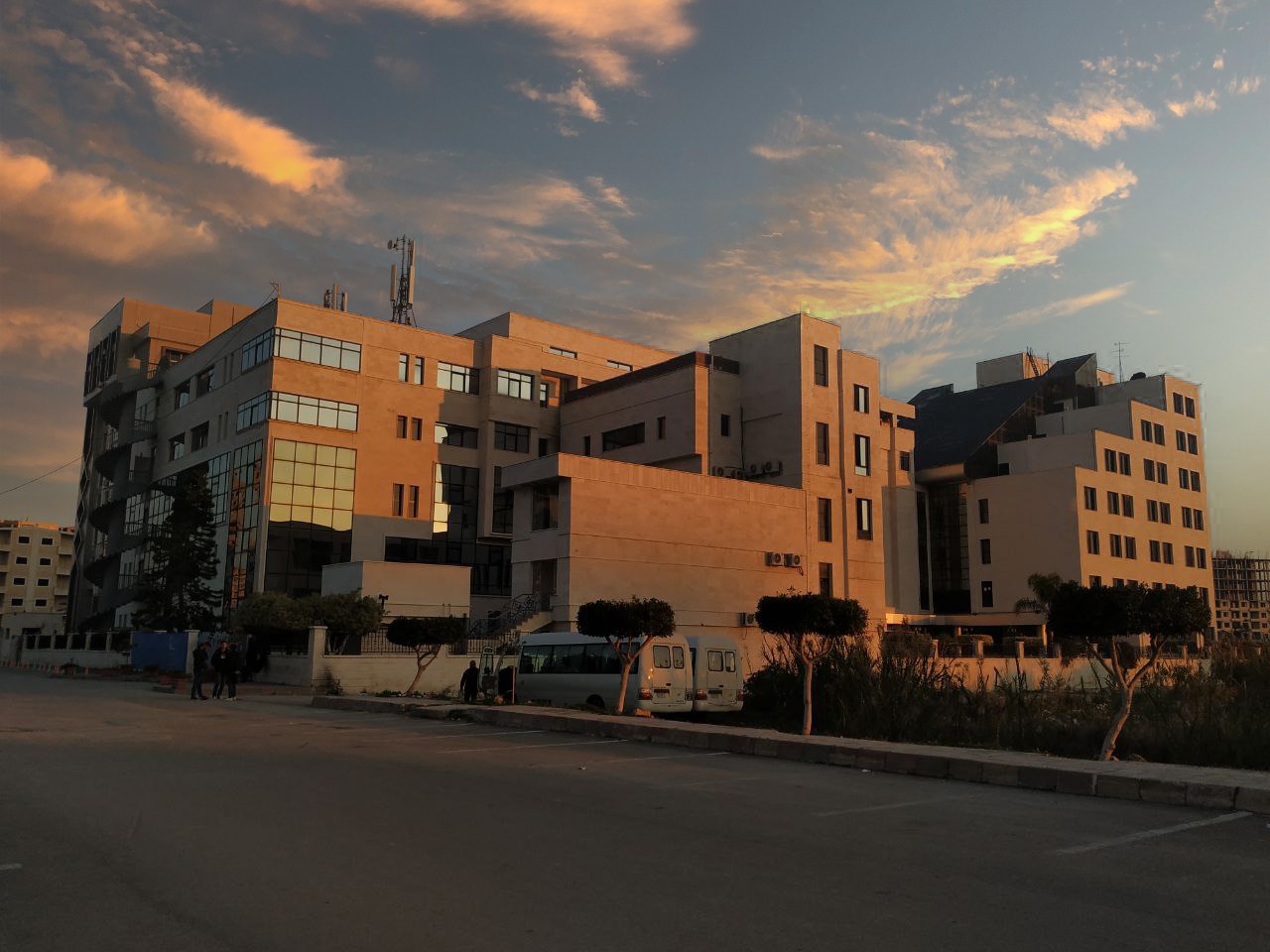 الفصل الدراسي   الثاني                                                                                                                                                                      العام الدراسي2023 جدول المحتوياتالغاية من الجلسة:التعريف بمعايرات الأكسدة و الإرجاع ، و التحري عن شاردة الحديد الثنائي.مقدمة:تعريف مقياس البرمنغنات: هو مجموعة المعايرات الحجمية التي تستخدم محلول معلوم التركيز من برمنغنات البوتاسيوم وهي معايرات أكسدة –ارجاع.تعرف تفاعلات الاكسدة إرجاع: بأنها مجموعة التفاعلات الذي يتم فيه انتقال الكترون واحد او أكثر -من مادة تدعى المرجع الى مادة تدعى المؤكسد، يتضمن حدوث تفاعلين مترافقين في آن معا وهما تفاعل أكسدة وتفاعل إرجاع.رقم الأكسدة : نلجأ إلى حساب رقم الاكسدة بهدف معرفة وتمييز كل من نصف تفاعل الأكسدة ونصف تفاعل الإرجاع، وهناك عدة قواعد تساعد في حساب رقم الاكسدة ومن الضروري فهمها وتطبيقها بدقة.بالنسبة للمركبات الكيميائية: يكون رقم الاكسدة لكامل المركب = الصفربالنسبة للجذور الكيميائية: يكون رقم الاكسدة مساوياً لرقم شحنة الجذرعناصر العمود الأول من الجدول الدوري: يكون رقم الأكسدة 1+ عناصر العمود الثاني من الجدول الدوري: يكون رقم الأكسدة 2+ عناصر العمود السابع من الجدول الدوري: يكون رقم الأكسدة 1- بالنسبة للهيدروجين: يكون رقم الاكسدة دائماً 1+ ما عدا مركبات هيدريدات المعادن يأخذ رقم أكسدة 1- بالنسبة للأوكسيجين: يكون رقم الأكسدة دائماً 2- ماعدا  فوق الأكاسيد يأخذ رقم أكسدة 1+  مع الفلور يأخذ رقم أكسدة 2+ تدريب: احسب رقم الاكسدة لكل عنصر تحته خط:ما هي خصائص وصفات برمنغنات البوتاسيوم: يمكن استخدام الأكسدة بواسطة برمنغنات البوتاسيوم في الوسط الحمضي- القلوي – المعتدل سنتطرق فقط في الوسط الحمضي . في الوسط الحامضي : تعتبر برمنغنات البوتاسيوم عامل مؤكسد قوي حيث تختزل بواسطة 5 إلكترونات إذا يتغير عدد تأكسد المنجنيز من +7 إلى +2 وتتحول من اللون البنفسجي إلى عديمة اللون كما هو مبين بالمعادلة: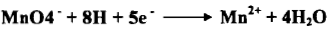 عيوب الأكسدة باستخدام برمنغنات البوتاسيوم؟ لمحاليل البرمنغنات عيوب عديدة منها:(أ) تؤكسد أيون الكلوريد (Cl-) وبالتالي لا نستطيع استخدام حمض HCl كوسط حمضي
(ب) تؤكسد الماء وتحرر غاز الأكسجين وبالتالي فان محاليلها غير ثابتة (ج) تتأثر بالضوء ولهذا تحفظ في زجاجات بنية بعيدا عن الضوء. تطبيقات المعايرات بواسطة برمنغنات البوتاسيوم: تستخدم برمنغنات البوتاسيوم في تقدير الكثير من المواد ومن أهم هذه تطبيقاتها تقدير الحديدي في محاليل المجهولة التركيز وتستخدم برمنغنات البوتاسيوم لتقدير الحديد الثنائي لأكسدته بواسطة برمنغنات البوتاسيوم إلى الحديد الثلاثيمـــــا هو مبـــدأ المعــــــــــايرة) تحديد المؤكسد والمرجع وآلية المعايرة (؟ كيف تـــتم المعــــــايرة؟ تتم المعايرة في وسط حمضي ويحدث تفاعل أكسدة ارجاع، حيث ترجع مكافئات البرمنغنات إلى شوارد المنغنيز عديم اللــــون، في حين تتأكســـد شوارد الحديدي إلى شوارد الحديد وتكون نسبة التفاعل(1:5)كيف نحدد انتهاء المعايرة؟ نستفيد من التغير اللوني الذي يحدث خلال المعايرة حيث ان شوارد المنغنيز عديمة اللون، بالتالي عندما تتفاعل كل المكافئات من شوارد الحديدي وتستهلك في المعايرة، فإن اضافة بسيطة من البرمنغنات سوف تؤدي إلى ظهور لون وردي خفيف، وتوقف المعايرة عند اول ظهور للون الوردي مع ثباته.ماذا ندعو هذا المشعر ولماذا؟ يدعى هذه المشعر بالمشعر الداخلي، لان إحدى المواد المتفاعلة هي التي قامت بمهمة الدلالة على انتهاء المعايرةما هي شروط المعايرة، ولماذا؟ يجب أن تتم هذه المعايرة في وسط حمضي قوي، منعاً لتشكل اوكسيد المنغنيز) راسب أسود يعيق المعايرة (ونظرا لكون هذا الراسب يتشكل في وسط قلوي لذلك نستخدم الوسط الحمضي القويما هو الوسط الحمضي المفضل لهذه المعايرة؟ مع توضيح السبب. لتأمين نجاح حدوث المعايرة ومنع حدوث أي اعاقات، نلجأ إلى تحميض الوسط ولتامين ذلك توجد عدة خيارات تضمن: HCl، HNO3، H2SO4لا يمكن استخدام HCl في تأمين الوسط الحمضي للمعايرة لأن شوارد الكلور -cl تتأثر بقوة البرمنغنات كمؤكسد وتتحول إلى غاز الكلور) تخضع لتفاعل أكسدة، (وهذا يؤثر على حجم البرمنغنات المستهلك بالمعايرة مما يؤدي إلى خطأ بالزيادة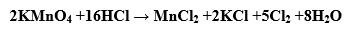 لا يمكن HNO3 في تأمين الوسط الحمضي للمعايرة لأنه يتأثر أيضا بخواص البرمنغنات المؤكسدة ويخضع لتفاعل أكسدة، وهذا يؤثر على حجم البرمنغنات المستهلك بالمعايرة مما يؤدي إلى خطأ بالزيادة.لا يتأثر بخواص البرمنغنات المؤكسدة ويؤمن وسط حمضي قوي، لذلك يعد الخيار H2SO4 الأمثل في تأمين شروط التفاعل. المتطلبات اللازمة لتحديد تركيز كبريتات الحديدي باستخدام محلول برمنغنات البوتاسيوم ، لإجراء عملية معايرة حجمية نحتاج دوماً إلى:الادوات اللازمةتحضير المحلول القياسي (معلوم التركيز)المحلول مجهول التركيزالتفاعل المراد إجراءه وشروطهالمشعر المستخدمالادوات اللازمة:ستالة (سحاحة)أرلينةممص عياريبياشربرمنغنات البوتاسيوم KMnO4 بتركيز 0.1Nالمحلول مجهول التركيز: هو محلول كبريتات الحديدي حمض الكبريت 2N ماء مقطرالتجربة: تحديد تركيز محلول كبريتات الحديدي عبر معايرته مع محلول برمنغنات البوتاسيوم خطوات العمل: احسب تركيز الحديد الثنائي في العينة المجهولة المولارية ثم بـ g/l ثم بـ ppmاكتب معادلة التفاعل بالشكل الموازن مع توضيح الخطوات المتبعة في الموازنة والألوان الناتجةالعنوانرقم الصفحةتعريف تفاعلات الأكسدة و الإرجاع3خصائص و صفات برمنغنات البوتاسيوم4مبدأ معايرة الأكسدة و الإرجاع باستخدام برمنغنات البوتاسيوم5 - 6القسم العملي7نتائج ومناقشة التجربة وملاحظات المشرف8Oxidizing Agentالعامل المؤكسدOxidizing Agentالعامل المؤكسدReducing Agent العامل المرجع:Reducing Agent العامل المرجع:هو تلك المادة التي لديها ميل لاكتسابالإلكترونات وتتحول تبعا لذلك إلىحاله تأكسدية أكثر سالبيه.هو تلك المادة التي لديها ميل لاكتسابالإلكترونات وتتحول تبعا لذلك إلىحاله تأكسدية أكثر سالبيه.         هو تلك المادة التي لديها ميل لفقد الإلكترونات وتتحول تبعا لذلك إلى حالة تأكسدية أكثر إيجابية.         هو تلك المادة التي لديها ميل لفقد الإلكترونات وتتحول تبعا لذلك إلى حالة تأكسدية أكثر إيجابية.أشهر المؤكسدات المستخدمةأشهر المؤكسدات المستخدمةأشهر المرجعات المستخدمةأشهر المرجعات المستخدمةالمركبالصيغةالصيغةالمركببرمنغنات البوتاسيومKMnO4الهالوجينات الشارديةBr-, I–,- Clدي كرومات البوتاسيومK2Cr2O7شاردة الحديديFe2+الماء الاوكسجينيH2O2معظم المعادن الحرةFe , Al , Znالهالوجينات الحرةBr2, I2, Cl2معظم المعادن الحرةFe , Al , ZnKMnO4 ………………………………………………………………………………………………………………….K2Cr2O7………………………………………………………………………………………………………………….MgH2………………………………………………………………………………………………………………….OF2………………………………………………………………………………………………………………….H3PO4………………………………………………………………………………………………………………….MgO………………………………………………………………………………………………………………….Na2CO3………………………………………………………………………………………………………………….………………………………………………………………………………………………………………….      SO42-CO32-  ………………………………………………………………………………………………………………….1- هي مادة صلبة تعطي محلولاً مائياً بنفسجياً .تعتبر برمنغنات البوتاسيوم عامل مؤكسد قوي تعمل على وفق الـ pH للوسط التفاعلي. تختلف نواتج حسب pH الوسط تعتبر مشعر ذاتي في معايرات الأكسدة والإرجاع (الاختزال) في المحاليل التي تركيزها أكبر من 0.01Nلا تعتبر مادة قياسية أولية لأنها:(أ) برمنغنات البوتاسيوم الصلبة تحتوي على القليل من ثاني أكسيد المنجنيز الذي يسبب عدم ثبات المحاليل. (ب) تتأثر البرمنغنات بالضوء والحرارة.تغسل الستالة جيدا وفق البروتوكول المعتاد) ماء عادي، ماء مقطر، قليل من محلول القياس). ثم تملأ بمحلول برمنغنات البوتاسيوم 0.1Nوتضبط على صفر الستالة. يؤخذ بواسطة الممص المعاير 10ml من محلول كبريتات الحديدي وتضاف إلى الأرلينة. ثم يضاف الى 2ml  من الحمض المناسب ما هو ............  ما اسم المشعر المستخدم ..........................توضع ورقة بيضاء أسفل الأرلينة على حاملة الستالةيُستَل محلول البرمنغنات فوق الأرلينة بهدوء مع التحريك المستمر، حتى لحظة انقلاب اللون إلى الوردي الخفيف وثباته مدة 30 ثانية ويغلق الصنبور مباشرة عند انقلاب اللون.تكرر العملية  ثلاث مرات يحسب التركيز المطلوب من علاقة المعايرة الحجمية قانون مور (ملاحظة هامة جدا: في معايرات الأكسدة والإرجاع نستخدم النظامية N)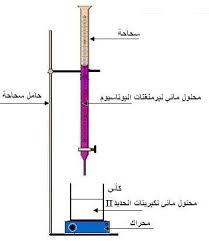 نتائج ومناقشة التجربة وملاحظات المشرف ......................................................................................................................................................................................................................................................................................................................................................................................................................................................................................................................................................................................................................................................................................................................................................................................................................................................................................................................................................................................................................................................................................................................................................................................................................................................................................................................................................................................................................................................................................................................................................................................................................................................................................................................................................................................................................................................................................................................................................................................................................................................................................................................................................................................................................................................................................................................................................................................................................................................................................................................................................................................................................................................................................................................................................................................................................................................................................................................................................................................................................................................................................................................................................................................................................................................................... ...........................................................................................................................................................................................................................................................................................................................................................................